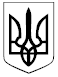 ДЕРЖАВНА СУДОВА АДМІНІСТРАЦІЯ УКРАЇНИН А К А ЗПро внесення змін до Антикорупційноїпрограми Державної судовоїадміністрації України на 2020-2021 рокиВідповідно до статті 19 Закону України "Про запобігання корупції", частини п’ятої статті 153 Закону України "Про судоустрій і статус суддів" та враховуючи результати оцінки корупційних ризиків у діяльності Державної судової адміністрації України, проведеної згідно з наказом Державної судової адміністрації України від 18 січня 2021 р. № 14 "Про проведення оцінки корупційних ризиків у Державній судовій адміністрації України",НАКАЗУЮ:1. Викласти додатки 1 і 2 до Антикорупційної програми Державної судової адміністрації України на 2020-2021 роки, затвердженої наказом Державної судової адміністрації України від 26 березня 2020 р. № 140 
(у редакції наказу ДСА України від 24 липня 2020 р. № 338), у редакції, 
що додається.2. Керівникам самостійних структурних підрозділів Державної судової адміністрації України, начальникам територіальних управлінь Державної судової адміністрації України продовжувати забезпечувати виконання заходів, визначених Антикорупційною програмою Державної судової адміністрації України на 2020-2021 роки. 3. Управлінню організаційного забезпечення та контролю 
(Парубченко Т. В.) довести копію цього наказу до заступників Голови Державної судової адміністрації України, керівників самостійних структурних підрозділів Державної судової адміністрації України та начальників територіальних управлінь Державної судової адміністрації України.4. Контроль за виконанням цього наказу залишаю за собою. Т. в. о. ГоловиДержавної судовоїадміністрації України                       /підпис/                                    Л. Гізатуліна29 березня 2021                                      Київ№  95